PROPOSAL TO THE SINO-GERMAN MOBILITY PROGRAMMEPlease fill out this form in English and only in Chinese when indicated. Please classify your project in consultation with your cooperation partner under the following categories (only choose one):5. Overview on the participating scientists in the Mobility Programme (the list of participants for each side may be extended)5.1. Participants from China5.2. Participants from Germany 6. Costs - Please calculate the workshop costs and research visit costs according to the documents about funding rates and fill in the following tables. Hosting costs for workshops and research visits are granted to the hosting side; only travelling costs are granted to the travelling side. - If you need other costs to be covered, please list them separately and justify them explicitly.- Please use our colour-coded tables in red and blue to differentiate between funding required for the Chinese side (in RMB) and funding required for the German side (in EUR).6.1. Workshops in China (please refer to the funding-rates   Chinese /  German)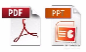 Workshop in the year YYYY, Duration: … days			(subsidy rates in RMB)6.2. Workshops in Germany (please refer to the funding-rates   Chinese /  German) Workshop in the year YYYY , Duration: … days		 (subsidy rates in EUR)6.3. Research visits: Scientists from Germany in China (please refer to  the funding-rates Chinese /  German)(Costs in RMB)6.4. Research visits: Scientists from China in Germany (please refer to  the funding-rates Chinese /  German)(Costs in EUR)* In descending order [from full professor (cat. III) to doctoral researcher (cat. 0)]6.5. Overall costs7. Short CVs for all participants, including applicants and team members (One-page maximum for each participant)8. Bank details DeclarationA request for funding for this project or parts of it has not been submitted to any other organisation. In the event that I submit such a request I will inform the Sino-German Center for Research Promotion immediately.We confirm that in the event of approval, we will carry out the approved project in accordance with the guidelines of the Sino-German Center for Research Promotion. In particular, we accept the relevant obligations regarding the implementation and financial settlement of the project as well as the timely submission of a final report.Chinese applicant				                         German applicant                   (signature)                                                                                (signature)                                                                            	Institutional or Organizational Affiliation (Seal)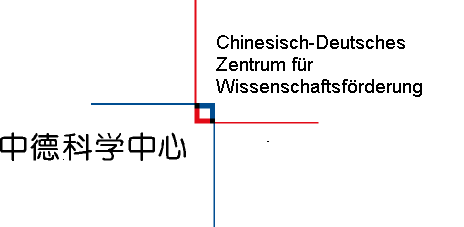 Project Title:项目名称：Starting and Ending Dates:Chinese ApplicantChinese ApplicantGerman ApplicantGerman Applicant中文in english lettersTitle/ Current occupationLast name/ First nameGenderDate of birthInstitutional or organisationalaffiliationDepartmentCityArea codeStreetOffice phoneMobile phoneFaxE-mail addressPrevious funding from the NSFC:(year, topic, reference number)Previous funding from the DFG:(year, topic, reference number)Previous funding from the SGCAgricultural SciencesBiologyChemistryEngineering and Material SciencesGeosciencesInformation and Communication SciencesManagement SciencesMathematicsMedicinePhysics1. Summary of the overall project      (20 lines maximum, use Times New Roman 10-point characters, single-spacing)项目摘要(最多400字符，采用宋体字小四号，单倍行距)Keywords:关键词2. General description of the overall project, emphasizing the role and motivation of each side, their intended interaction and the anticipated added value(one page maximum, use Times New Roman 10-point characters, single-spacing)3. Premises of the Cooperation3.1. State of the art in the relevant subject area (with particular focus on research in Germany and China)3.2. Preliminary work (individual and joint activities/research of cooperation partners)4. Scientific contribution 4.1. Description of each partner´s work programme regarding scientific goals and research methods and involvement of early career scientists. Please note that a detailed scientific work programme is not expected, but instead a convincing plan on how the applicants intend to strengthen their collaboration and to shape a future common research project4.2. Please define the specific qualification of the scientists/research teams involved in this project (if two or more teams in each country are involved, please explain in detail how they are coordinated and organized)4.3. How do you estimate the prospects of long-term cooperation between the scientists involved? And how do you intend to establish long-term cooperation?  1CoordinatorCoordinator Member 1 Member 1 Member 2 Member 2 Member 3 Member 3 Member 4 Member 41中文English中文English中文English中文English中文EnglishTitle/ Current occupationFamily name/ Given nameGenderDate of birthTime spent on the project (in percent of full time)Institutional or organisational affiliationDepartmentCityArea codeStreetOffice phoneMobile phoneFaxE-mail address  1 Coordinator Member 1 Member 2 Member 3 Member 4Title/ Current occupationFamily name/ Given nameGenderDate of birthTime spent on the project (in percent of full time)Institutional or organisational affiliationDepartmentCityArea codeStreetOffice phoneMobile phoneFaxE-mail address ItemNumber of ParticipantsDaysRateTotalRMBAccommodation (for non-locals)Meals (for non-locals)Meals (for locals)Local transportation costs (for non-locals)Local transportation costs (for locals)Travel expenses for non-local participants from ---Lump sum for participants from ---Conference allowanceMaterials, communications, greeting---Coffee breaksConference venue costGrand TOTAL in RMBInternational travel costs in EUR---ItemNumber of ParticipantsDaysRateTotalEURAccommodation (for non-locals)Meals (for non-locals)Meals (for locals)Local transportation costs (for non-locals)Local transportation costs (for locals)Travel expenses for non-local participants from ---Lump sum for participants from ---Ancillary lump sum for participants from ChinaConference allowanceMaterials, communications, greeting---Coffee breaks Conference venue costGrand TOTAL in EUR International travel costs in RMB---YearNameCat.*Total
DaysDayDayDayCosts/ dayCosts/ dayCosts/ dayTOTALFlightTicket (€)YearNameCat.*Total
Days1 – 1415 – 30>301 – 1415 – 30>30TOTALFlightTicket (€)20201700YearNameNameCat.*Total DaysDaysDaysCosts/day Costs/ dayTOTALFlight Ticket (¥)YearChinese CharactersPinyinCat.*Total Days1–22>231 – 22>23TOTALFlight Ticket (¥)2020NameNameIII2323160100230012000Budget for the 1st yearResearch visits in Germany Research visits in ChinaWorkshops in GermanyWorkshops in ChinaTotalAmount to be transferred to the Chinese side in RMBTravelling costs Hosting costs Travelling costs Hosting costs Amount to be transferred to the German side in EURHosting costsTravelling costsHosting costsTravelling costsBudget for the 2nd yearResearch visits in Germany Research visits in ChinaWorkshops in GermanyWorkshops in ChinaTotalAmount to be transferred to the Chinese side in RMBTravelling costs Hosting costs Travelling costs Hosting costs Amount to be transferred to the German side in EURHosting costsTravelling costsHosting costsTravelling costsBudget for the 3rd yearResearch visits in Germany Research visits in ChinaWorkshops in GermanyWorkshops in ChinaTotalAmount to be transferred to the Chinese side in RMBTravelling costs Hosting costs Travelling costs Hosting costs Amount to be transferred to the German side in EURHosting costsTravelling costsHosting costsTravelling costsTOTAL AMOUNT OF FUNDS REQUESTEDEURORMB1. Family name, Given name2. Present Occupation (University, Institute, Title)3.Educational experience (starting from undergraduate course, in reverse chronological order; please list the supervisors) 4.Scientific research and academic work experience (in reverse chronological order; please list the supervisors)5.Host or participant in scientific research projects(in reverse chronological order)6.Representative publications (up to 10), research results and academic awards (in reverse chronological order)German side German side BankAccount number:Bank identification numberCityIBANBICSwiftcodeRecipientPurposeChinese sideChinese sideBankAccount numberBank identification numberCityIBANBICSwiftcodeRecipientPurpose